PENERAPAN RETROWALKING EXERCISE UNTUK MENGURANGI NYERI  EKSTERMITAS BAWAH PADA PASIEN OSTEOARTHRITIS DIWILAYAH KERJA PUSKESMAS PUTRI AYUKARYA TULIS ILMIAH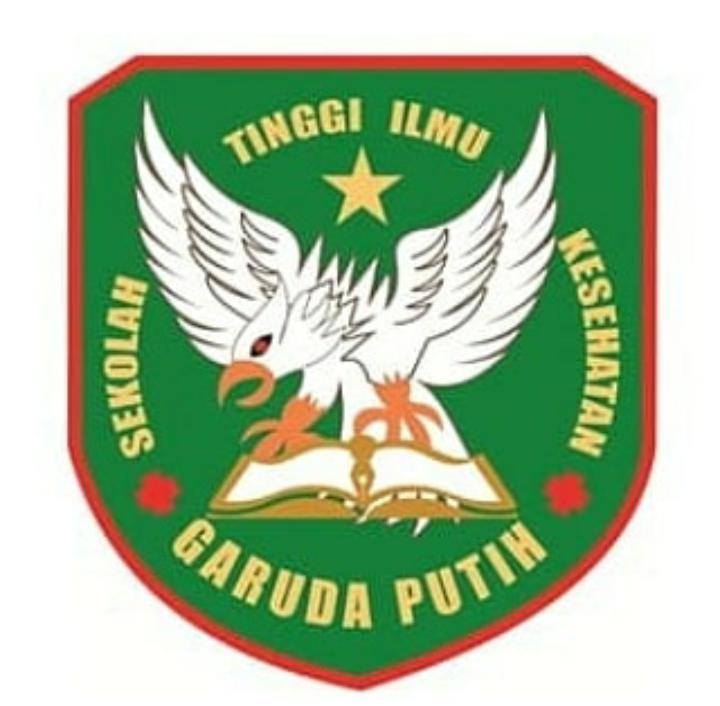 DISUSUN OLEH:DWI AMROATUSSOLEHA2020.21.1580PROGRAM STUDI D-III KEPERAWATANSEKOLAH TINGGI ILMU KESEHATAN GARUDA PUTIH JAMBI2023